  1294 - 2019          		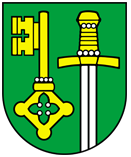 Obec Stará Lesná        Hlavná 29/9                            059 52  Stará Lesná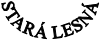  ---------------------------------------------------------------------------------------------------------------------------------------AKTUÁLNY OZNAM K OPATRENIAM PRI OHROZENÍ ZDRAVIAObecný úrad Stará Lesná oznamuje, že v súlade s nariadením vlády SR o povinnom vykonávaní práce z domu pre všetkých, ktorým to ich charakter práce vyhovuje a  vzhľadom na preradenie okresu Kežmarok do III. stupňa  Covid automatu a v zmysle vyhlášky ÚVZ SR č. 45, ktorou sa nariaďujú opatrenia pri ohrození verejného zdravia k obmedzeniam prevádzok a hromadných podujatí  oznamuje, že od 15. 02. 2021 až do odvolania  akékoľvek písomnosti bude vybavovať písomnou formou po doručení do poštovej schránky, prípadne e-mailom na: ocu@staralesna.sk alebo sekretariat@staralesna.sk.Úhrady a platobný styk realizujte formou internet bankingu alebo poštovou poukážkou.  Neodkladné a naliehavé záležitosti budú vybavované osobným kontaktom po predchádzajúcom telefonickom alebo e-mailovom dojednaní  v stredu od 08.00 - 11.00 hod. a od 13.00 hod. - 15.00 hod.      V prípade návštevy obecného úradu osobne, je potrebné mať pri sebe platné potvrdenie o negatívnom výsledku testu na COVID 19 a predložiť ho pri vstupe na úrad. Stará Lesná, 12. 02. 2021